    W E E K L Y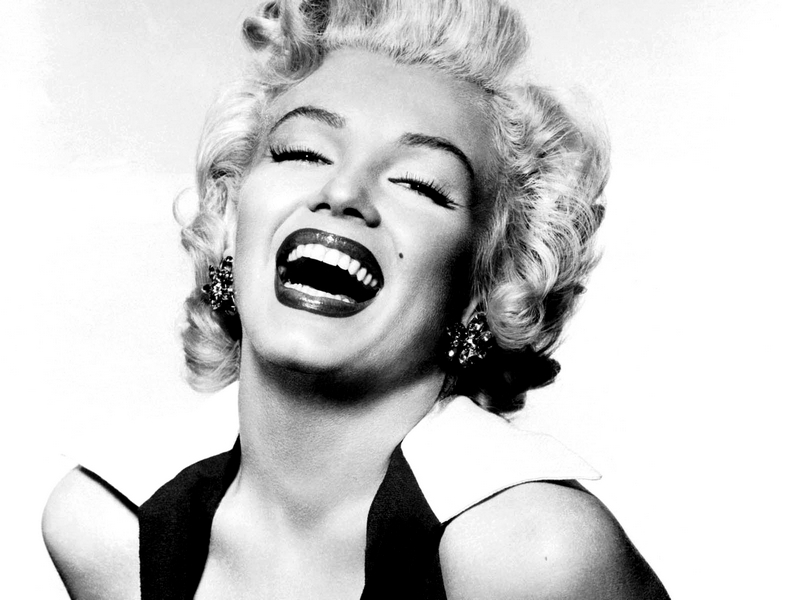 iNTOUCHMairlyn Monroe“I don’t want to make money,	 I just want to be wonderful.”GET THE SECRET TO BETTER HAIRMONROE’SSTYLEPg. 6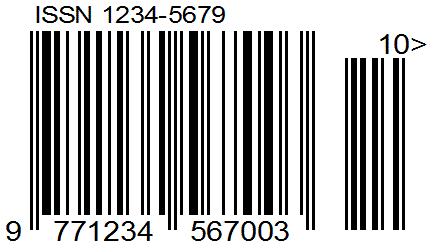 